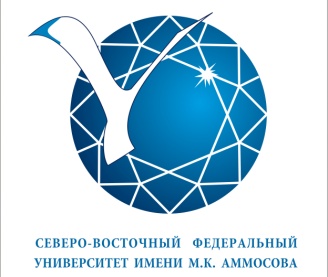 International Scientific ConferenceЛидерство в мире устойчивого развития через образовательные ценностиг. Якутск, 7 – 8 июля 2014 г.СONFERENCE PROGRAMПРОГРАММА КОНФЕРЕНЦИИJuly 6, 2014 [Sunday]Намский улус, Хаммагаттинская средняя школа, Намская гимназия, Намская СОШ № 1 July 7, 2014 [Monday]Зал заседаний Ученого совета СВФУ, ул. Белинского, д. 58.Conference hall of Academic Board NEFU, ULK, BELINSKOGO STREET, 58.July 10, 2014  [Thursday]Якутск, Якутская городская национальная гимназия,Департамент по федеративным отношениям и делам народов Республики Саха (Якутия)РАБОЧИЙ ВАРИАНТJuly 7, 2014 [Monday] Зал заседаний Ученого совета СВФУ, ул. Белинского, д. 58.July 10, 2014  [Thursday]Якутск, Якутская городская национальная гимназия,Департамент по федеративным отношениям и делам народов Республики Саха (Якутия)09:30  - 18.00Выезд в Намский улус: посещение Хаммагаттинской средней школы, посещение школьного музея11:00 – 13.00  Scientific seminarНаучный семинар «Новые стратегии регионального образования»09:30 - 10:00 RegistrationРегистрация участников конференции10:00 - 10:30Conference opening Открытие конференции (модератор: Залуцкая Светлана Юрьевна (Якутск, Россия):Приветствие проректора СВФУ имени М.К. Аммосова Анатолия Алексеевича Бурцева.2. Приветствие проректора СВФУ имени М.К. Аммосова Михаила Прокопьевича Федорова.3. Приветствие от Министерства образования Республики Саха (Якутия).4. Приветствие Ютта Свендсон (Дания) от имени Международной ассоциации учителей (ITA). 5. Приветствие начальника Управления международных связей СВФУ имени М.К. Аммосова Владлена Васильевича Кугунурова.6. Приветствие доцента кафедры ЮНЕСКО, кандидата педагогических наук Натальи Федоровны Золотухиной. 10:30 - 11:50  Plenary session (25 minutes for each speaker)Пленарное заседание (25 минут для доклада)(модератор: Азаренкова Марина Ивановна (Санкт-Петербург,  Россия):1. Галина Жондорова (Якутск, Россия). Приоритетные направления развития основных образовательных программ на ФЛФ СВФУ. 2. Светлана Петрова (Якутск, Россия). Опыт преподавания русского языка как иностранного через образовательные ценности в СВФУ.3. Мира Мишлимович (Якутск, Россия). Проблемы формирования единого читательского пространства «школа - вуз».11:50 -13:00Scientific seminarНаучный семинар1. Марина Азаренкова (Санкт-Петербург, Россия). Living values in Education and Upbringing for a world of a sustainable development.Жизненные ценности в образовании и воспитании для мира устойчивого развития.2.  Петя Гезова (Тырново, Болгария). Новый взгляд на обучение в качестве предварительного условия для нового качества жизни.3. Раиса Почевалова (Москва, Россия). Федеральные государственные стандарты для основной школы.4. Людмила Сергеенкова (Бишкек, Киргизия). Leadership in the world of sustainable development at the American University in the Kyrgyz Republic. 13:00 – 14:00  DinnerJuly 8, 2014 [Tuesday]Зал заседаний Ученого совета СВФУ, ул. Белинского, д. 58.Conference hall of Academic Board NEFU, ULK, Belinskogo street, 58.July 8, 2014 [Tuesday]Зал заседаний Ученого совета СВФУ, ул. Белинского, д. 58.Conference hall of Academic Board NEFU, ULK, Belinskogo street, 58.10:00-11:30Заседание Президиума ITA. «Круглый стол» «Образование и вызовы современности» (Модераторы: Марина Азаренкова (Санкт-Петербург, Россия), Светлана Залуцкая (Якутск, Россия):1. Ютта Свендсон (Дания), Бригитта Миллер (Германия). Деятельность ITA на 2014-2015 гг.2. Татьяна Бердникова. Культурологический подход в обучении русскому языку в основной школе.3. Надежда Артамонова. Мигранты – новый сегмент образовательной среды СВФУ.4. Мария Габышева. Воспитательная работа в учебном заведении.5. Дмитрий Жирков. Оценка поступков литературных героев как один из регуляторов нравственно-эстетической ориентации личности6. Дарья Ефимова. Повышение интереса к чтению школьников в процессе литературного образования.7. Нина Черных. Традиции школы как основа воспитания лидера. 8. Маркова Г.И. «Проектная деятельность в общеобразовательной школе». 11:30-11:50  Coffee-breakКофе-пауза11:50-13:00Closing ceremonyЗакрытие конференции:Свободный микрофон.Светлана Петрова (Якутск, Россия). О перспективах сотрудничества кафедры «Русский язык как иностранный»  филологического факультета СВФУ  и ITA.Подписание договора о сотрудничестве между ITA и  кафедрой «Русский язык как иностранный»  филологического факультета СВФУ.13:00-14:00LaunchОбед14:00-18:00Экскурсионная программа10:00 – 14.00  Scientific seminarНаучный семинар «Становление личности в условиях поликультурной образовательной среды»15:00 – 17.00  Встреча с А.Е. Сергучевым, директором Департамента по федеративным отношениям и делам народов Республики Саха (Якутия)Scientific seminarНаучный семинар «Современные тенденции государственной политики в области образования»09:30 - 10:00  Регистрация участников конференции10:00 - 10:30 Открытие конференции (модератор: Залуцкая Светлана Юрьевна (Якутск, Россия):Приветствие проректора СВФУ имени М.К. Аммосова Анатолия Алексеевича Бурцева.2. Приветствие проректора СВФУ имени М.К. Аммосова Михаила Прокопьевича Федорова.3. Приветствие от Министерства образования Республики Саха (Якутия).4. Приветствие Ютта Свендсон (Дания) от имени Международной ассоциации учителей (ITA). 5. Приветствие начальника Управления международных связей СВФУ имени М.К. Аммосова Владлена Васильевича Кугунурова.6. Приветствие доцента кафедры ЮНЕСКО, кандидата педагогических наук Натальи Федоровны Золотухиной. - доцент кафедры ЮНЕСКО РГПУ им А.И. Герцена, - кандидат педагогических наук,РГПУ им А.И. Герцена, кафедра ЮНЕСКО.10:30 - 11:50Пленарное заседание (25 минут для доклада)(модератор: Азаренкова Марина Ивановна (Санкт-Петербург,  Россия) доцент, к.ист., н., президент Международной ассоциации преподавателей, кафедра иностранных языков, Национальный минерально-сырьевой университет «Горный»:Галина Егоровна Жондорова (Якутск, Россия) – к.п.н., доцент, декан филологического факультета  СВФУ имени М.К. Аммосова. Приоритетные направления развития основных образовательных программ на ФЛФ СВФУ. Светлана Максимовна Петрова (Якутск, Россия) – д.п.н., профессор, заведующий кафедрой «Русский язык как иностранный» филологического факультета СВФУ, член-корреспондент Петровской академии наук. Опыт преподавания русского языка как иностранного через образовательные ценности в СВФУ.3. Мира Яковлевна Мишлимович (Якутск, Россия) – к.п.н., профессор кафедры русского языка и литературы филологического факультета СВФУ, член-корреспондент МАНПО (Междунар. академия наук пед-го образ-я). Проблемы формирования единого читательского пространства «школа - вуз».11:50 -13:00  Научный семинар1. Марина Азаренкова (Санкт-Петербург, Россия). Living values in Education and Upbringing for a world of a sustainable development.Жизненные ценности в образовании и воспитании для мира устойчивого развития.Петя Гезова (Тырново, Болгария) – преподаватель гимназии г. Тырново Новый взгляд на обучение в качестве предварительного условия для нового качества жизни. 3. Раиса Валентиновна Почевалова (Москва, Россия), заместитель директора по УВР средней общеобразовательной школы №985, учитель ин. языка, высшей квалификационной категории, почётный работник общего образования РФ Федеральные государственные стандарты для основной школы.4. Людмила Федоровна Сергеенкова (Бишкек, Киргизия). Современный американский открытый университет в Центральной Азии, преподаватель англ. языка, филолог, Киргизский государственный  университет. Кыргызстан  старш. Препод. Leadership in the world of sustainable development at the American University in the Kyrgyz Republic. 13:00 – 14:00  DinnerJuly 8, 2014 [Tuesday]Зал заседаний Ученого совета СВФУ, ул. Белинского, д. 58.Conference hall of Academic Board NEFU, ULK, Belinskogo street, 58.10:00-11:30Заседание Президиума ITA. «Круглый стол» «Образование и вызовы современности» (Модераторы: Марина Азаренкова (Санкт-Петербург, Россия), Светлана Залуцкая (Якутск, Россия):Ютта Свендсон (Дания), Бригитта Миллер (Германия). Organist, retired teacher and member of ITAДеятельность ITA на 2014-2015 гг.2. Татьяна Бердникова. Культурологический подход в обучении русскому языку в основной школе.3. Надежда Артамонова. Мигранты – новый сегмент образовательной среды СВФУ.4. Мария Габышева. Воспитательная работа в учебном заведении.5. Дмитрий Жирков. Оценка поступков литературных героев как один из регуляторов нравственно-эстетической ориентации личности6. Дарья Ефимова. Повышение интереса к чтению школьников в процессе литературного образования.7. Нина Черных. Традиции школы как основа воспитания лидера. 8. Галина Иннокентьевна Маркова (Владивосток) школа №44, учитель математики высшей категории, почётный работник высшего образования «Проектная деятельность в общеобразовательной школе». 9. Тарабукинв М.В. Функционирование русского языка в полилингвальном пространстве РС (Я).11:30-11:50  Кофе-пауза11:50-13:00Закрытие конференции:Свободный микрофон.Светлана Петрова (Якутск, Россия). О перспективах сотрудничества кафедры «Русский язык как иностранный»  филологического факультета СВФУ  и ITA.Подписание договора о сотрудничестве между ITA и  кафедрой «Русский язык как иностранный»  филологического факультета СВФУ.13:00-14:00 Launch Обед14:00-18:00  Экскурсионная программа10:00 – 14.00  Научный семинар «Становление личности в условиях поликультурной образовательной среды»15:00 – 17.00  Встреча с А.Е. Сергучевым, директором Департамента по федеративным отношениям и делам народов Республики Саха (Якутия)Scientific seminarНаучный семинар «Современные тенденции государственной политики в области образования»